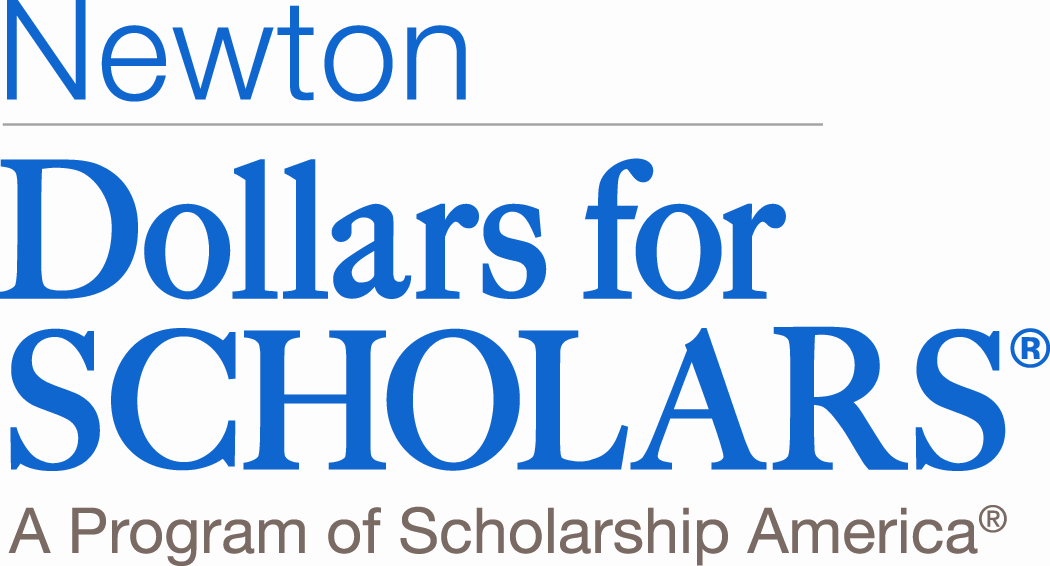 Newton.dollarsforscholars@gmail.comwww.ScholarshipAmerica.orgwww.newtonIA.dollarsforscholars.orgScholars Applications via ChapterNetApplications Open:  January 23, 2019Applications Deadline:  March 11, 2019The Newton Dollars for Scholars application is now available via ChapterNet.  Developed by Scholarship America, this online tool allows you to input your general information and have it all in one convenient place while going through the application process. ChapterNet isn’t just an application portal, either. In the Student Dashboard, you can view your progress and explore local chapter opportunities, scholarship listings and matches. There are also links to national news and resources that provide help with the college process. Finally, ChapterNet helps you find volunteer and internship opportunities, additional financial aid tools, college success resources, and even allows you to export a resume!Keep in mind that using ChapterNet to apply for scholarships requires that your counselor, a reference, and perhaps your parent to enter data about you through the portal.  This means that you need to allow them time to respond.  All requests are made through Email.  You will need to know their First Name, Last Name, Email, phone number, and relationship to you before you can request their input. Completing your profile is the same as completing one application for all scholarships. Completing a profile at 100% is not necessary to be considered for Newton Dollars for Scholars scholarships but it might be for other national scholarships.  Too much is better than too little.  You may stop and return to ChapterNet at any time.Tips and Notes for Using ChapterNet for Newton StudentsCreate an Account and LogInGo to newtonia.dollarsforscholars.org then to “Students and Parents” at the top right.  Click “Login”.  First time users need to create an account by clicking on “Don't have an account yet? Create one here.”  (If you have an account, enter your Email and password.)Input your zip code:  50208 then choose either Newton Senior High School or WEST Academy.Fill out basic information and submit.  Use an email address that you use and check regularly.  It is strongly recommended that if possible you do not use your school email as you may need to be contacted after school is out.Check your email for login information.Click on the hyperlink within the email.  Create a password (write down the password somewhere in case you forget it).If you forget log in information, contact Help (bottom of this document).  Do not create a second account.Enter MY INFORMATION  & Click on “Work on Profile”   You must complete all information with a double asterisk to submit the form.  Items in your profile can be edited at any time.  There is no deadline but you will want all items completed when the scholarships are scored.  For each section, be sure to click “Save and Continue” or Save and go to Dashboard” to submit and save the information.Basic Information – RequiredAdditional Information – RequiredFor the highest level of education completed choose “some high school”.  You can choose to enter “Other Information” but it is not required to for Newton Dollars for Scholars scholarships. Schools – Required   (If you don’t do both, available scholarships will not appear!)Current grade level is “Senior in high school”.Under College Information, be certain to enter the type of school you plan on attending:  4-year college, 2-year college, or vocational – technical school.Please enter the school you are most inclined to attend at this time.  The school you attend may be changed later.GPA – Required (enter high school GPA only)Do NOT click “My school uses weighted GPAs” nor “My school used the same GPA scale for all grade levels.”Enter your cumulative high school GPA. This information can be found on latest report card, or ask your counselor.  Enter “4.00” for the Cumulative GPA Scale.Class Rank – RequiredOur school uses an integer system.  Input your rank and the class size of 165.Test Scores – Required for those attending a 4-year schoolEnter your highest ACT Composite Score or SAT ScoresActivities – RequiredTo add an activity, choose “Add another activity.” Complete at least the asterisked questions.  You should use your best estimate of the total number of hours spent on the activity per year.Enter the “Awards, Honors, and Offices” for each activity.Awards – Optional.  Not used for Newton scholarships but may be used for other scholarships.To add any award or scholarship you have received, click “Add another award” and complete requested information. If you do not have any awards to add, click “I have entered all of my awards”.Employment – RequiredIf you have had or currently have employment click “Add another employment” and answer requested information. If you do not have employment, click “I have entered all of my employment.” Documents – OptionalYou can add additional information in the documents section, but this is not required for Newton Dollars for Scholars scholarships.Parent / Guardian Info – Required for students under the age of 18If you are under the age of 18, you must receive permission from a parent/guardian to complete the scholarship application process. Enter their information including email address. They will then need to login to their email to grant permission.  Financial Info – Optional.  Not used for Newton scholarships but may be used for other scholarships.You can choose “I do not wish to include financial information”.  Financial information may be required if you are using your profile for national scholarships. Goals Essay – Required and Unusual Circumstances Essay - OptionalYou will be asked to complete separate essays on your “Goals and Aspirations” and on any “Unusual Circumstances” you may have experienced in your life. You must complete the “Goals and Aspirations” essay in 300-500 words.  If you do not have any unusual life circumstance simply put “none” or “NA” in that section.  Do not include your name or any identifying information in either essay.Transcripts – RequiredTranscript Request:  A counselor must also enter GPA, Class Rank, and ACT information.  A Transcript is not used for Newton Dollars for Scholars but will be frequently used for other national scholarships.  Add School Official Information and then click “Save and Request Transcript Information.    fitzgeralds@newton.k12.ia.us   arendsd@newton.k12.ia.us   or nolinc@newton.k12.ia.us          Phone: 641-792-5829References – RequiredOne additional reference is required.  Choose an individual to complete your appraisal. Make sure he or she knows that they must complete the recommendation via ChapterNet and double check the person’s email address and phone number.  The reference will receive an email with instructions when you click “Save and Request Recommendation”.Help – OptionalYou can use this option for additional information on using ChapterNet , the status of your profile, and additional scholarship information.Applying for MY SCHOLARSHIPSGo to the “My Scholarships” section of the dashboard.Questions that appear determine your eligibility for specific scholarships.   Once you answer them, you may not change your answer.  You should also check this before the March 11 deadline to see if additional scholarships have been added.All Newton students must submit an application for either the “Newton Application – 4 Year School” or “Newton Application – 2 Year School”, and the “Red Pride” scholarships.  These are the umbrella scholarships that make you eligible for all of the other awards sponsored by Newton Dollars for Scholars.Apply for any other local scholarships that appear.  Only those for which you meet the criteria will be visible.Deadlines and Claiming ScholarshipsYou may begin completing your profile at any time.  The sooner the better!  Especially be early on requesting information from your counselor, a reference, and your parent.Newton Scholarship Applications are available now and will close on March 11th.You will receive a notification of any scholarships awarded shortly after the Senior Awards Assembly in May.  You must accept the scholarship and confirm or change the school you will attend by October 15th or your scholarship(s) may be forfeited.  Please accept the scholarships as soon as possible.You will receive a separate enrollment confirmation form with your scholarship.  The college must confirm your enrollment before any payments are made.  Again, you may change schools.Help / Additional Information:  Email:  kirchg@pcpartner.net or Newton.dollarsforscholars@gmail.com  or mail:  Newton Dollars for Scholars, PO Box 1492, Newton, IA  50208